О Б Я В Аза прием на курсанти във висшите военни училища за учебната 2020/2021 год.Със заповед № ОХ-18/09.01.2020 г. на министъра на отбраната на Република България се обявява прием на граждански лица във висшите военни училища за обучение като курсанти, за придобиване на образователно-квалификационна степен „бакалавър“ в професионално направление „Военно дело“, по специализации от специалността „Организация и управление на военни формирования на тактическо ниво“ за учебната 2020/2021 година, както следва:В Националния военен университет „Васил Левски” - Велико Търново,по специализациите:1. „Мотопехотни и танкови войски” – 24 места; 2. „Разузнаване“ – 20 места; 3. „Сигнално разузнаване и електронна война“ – 12 места; 4. „Полева артилерия” – 39 места; 5. „Противовъздушна отбрана на войските“ – 24 места; 6. „Инженерни войски” – 12 места; 7. „Артилерийско инструментално разузнаване – 17 места; 8. „Войски за ЯХБЗ и екология” – 7 места; 9. „Радиотехнически войски“ – 7 места; 10. „Зенитно-ракетни войски“ – 20 места; 11. „Артилерийско и зенитно-ракетно въоръжение, оптика и бойни припаси“ – 19 места; 12. „Материални средства, придвижване и транспорт“ – 11 места; 13. „Военни комуникационни и информационни системи – Комуникационна техника и технологии” – 9 места; 14. „Военни комуникационни и информационни системи – Компютърни системи и технологии” – 8 места. 15. „Военна полиция“ – 6 места. Във Висшето военновъздушно училище „Георги Бенковски” – Долна Митрополия, по специализациите:1. „Летец-пилот” – 14 места (12 места за МО и 2 места за МВР); 2. „Ръководител на въздушното движение” – 8 места; 3. „Летателни апарати и авиационни двигатели“ – 7 места; 4. „Летищно осигуряване“ – 5 места; 5. „Авиационно въоръжение” – 5 места; 6. „Навигационни, комуникационни и информационни системи” – 6 места. Във Висшето военноморско училище „Н. Й. Вапцаров” - Варна, по специализациите:1. „Корабоводене” – 7 места; 2. „Корабни машини и механизми” – 8 места; 3. „Военноморска логистика“ – 5 места; 4. „Военноморски комуникационни и радиотехнически системи“ – 5 места; 5. „Кибероперации“ – 13 места; 6. „Мехатроника“ – 7 места; 7. „Медицинско осигуряване на въоръжените сили“ – 20 места. Срок за прием на документи и провеждане на изпити и тестове с кандидатите за курсанти и студенти - съгласно графикаПовече информация може да получите от офиса за военен отчет към общината или на телефон: 0888/ 321 53, както от сайтовете на Централно военно окръжие: www.comd.bg                                                           и Министерство на отбраната: www.mod.bg Образци от формулярите и подробностите за  кандидатстване са изложени във Военно окръжие - Добрич, бул. “Добруджа” № 4, ет. 4, тел. 058/664 764 и 0885 727 774, където се подават необходимите документи.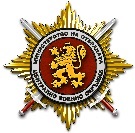               ЦЕНТРАЛНО  ВОЕННО  ОКРЪЖИЕВОЕННО ОКРЪЖИЕ ІІ СТЕПЕН – ДОБРИЧ9300, гр.Добрич, бул. „Добруджа” № 4, ет.4, тел. 058 664764